UNIVERSITY OF MARY WASHINGTON FACULTY DEVELOPMENT SUPPLEMENTAL GRANT PROPOSAL COVER SHEET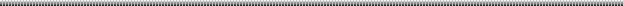 Funding Period (check one):Attach the following information:Brief Statement of the purpose of the RequestIf Attending a Conference:Name of Organization or sponsor Conference Title Location Date Participants Role Importance of attendance to professional developmentConference fees, other expense (please list)Explanation of how $500 will be usedApplicant Signature: ____________________________________ 	Date: __________________________ Application InformationApplication InformationName:Department:Email:Phone:Travel PeriodApplication Due DateNotification letters outFall 2014September 4, 2014September 15, 2014Spring 2015November 17, 2014December 1, 2014Summer 2015April 6, 2015April 15, 2015Required Attachments: Budget, Supporting materials, (attach a detailed description of the proposed activity, explain the activity’s relevance to the applicant’s professional development and to the University), and Conference participation funding (complete information below).Required Attachments: Budget, Supporting materials, (attach a detailed description of the proposed activity, explain the activity’s relevance to the applicant’s professional development and to the University), and Conference participation funding (complete information below).Required Attachments: Budget, Supporting materials, (attach a detailed description of the proposed activity, explain the activity’s relevance to the applicant’s professional development and to the University), and Conference participation funding (complete information below).Required Attachments: Budget, Supporting materials, (attach a detailed description of the proposed activity, explain the activity’s relevance to the applicant’s professional development and to the University), and Conference participation funding (complete information below).